ЗАКОНТУЛЬСКОЙ ОБЛАСТИО РЕГУЛИРОВАНИИ ОТДЕЛЬНЫХ ЗЕМЕЛЬНЫХОТНОШЕНИЙ В ТУЛЬСКОЙ ОБЛАСТИПринятТульской областной Думой1 ноября 2007 годаПостановление N 53/2384Целью настоящего Закона является законодательное регулирование в соответствии с Конституцией Российской Федерации, Земельным кодексом Российской Федерации, иными федеральными законами, Уставом (Основным Законом) Тульской области и иными законами Тульской области отдельных земельных отношений в Тульской области (далее - область) в пределах полномочий области.Статья 1. Утратила силу с 1 марта 2015 года. - Закон Тульской области от 27.02.2015 N 2257-ЗТО.Статья 1-1. Полномочия правительства области в сфере земельных отношений(введена Законом Тульской области от 27.02.2015 N 2257-ЗТО)1. К полномочиям правительства области в сфере земельных отношений относятся:(в ред. Закона Тульской области от 30.04.2021 N 36-ЗТО)1) установление порядка определения платы по соглашению об установлении сервитута в отношении земельных участков, находящихся в собственности области, а также земельных участков, государственная собственность на которые не разграничена;2) установление порядка определения размера платы за увеличение площади земельных участков, находящихся в частной собственности, в результате перераспределения таких земельных участков и земельных участков, находящихся в собственности области, земель или земельных участков, государственная собственность на которые не разграничена;3) установление порядка и условий размещения объектов, виды которых установлены Правительством Российской Федерации, на землях или земельных участках, находящихся в государственной или муниципальной собственности, без предоставления земельных участков и установления сервитутов;4) определение порядка утверждения органами местного самоуправления поселений, городских округов или муниципальных округов, а на межселенных территориях органами местного самоуправления муниципальных районов схемы размещения гаражей, являющихся некапитальными сооружениями, либо стоянки технических или других средств передвижения инвалидов вблизи их места жительства;(п. 4 введен Законом Тульской области от 30.04.2021 N 36-ЗТО)5) установление порядка определения платы за использование земельных участков, находящихся в собственности области, земель или земельных участков, государственная собственность на которые не разграничена, для возведения гражданами гаражей, являющихся некапитальными сооружениями.(п. 5 введен Законом Тульской области от 30.04.2021 N 36-ЗТО)2. Правительство области вправе установить перечень категорий граждан, имеющих право на бесплатное использование земель или земельных участков, находящихся в государственной или муниципальной собственности, для возведения гражданами гаражей, являющихся некапитальными сооружениями.(абзац введен Законом Тульской области от 30.04.2021 N 36-ЗТО)Статьи 2 - 3. Утратили силу с 1 марта 2015 года. - Закон Тульской области от 27.02.2015 N 2257-ЗТО.Статья 4. Утратила силу. - Закон Тульской области от 05.02.2019 N 9-ЗТО.Статья 5. Утратила силу с 1 апреля 2015 года. - Закон Тульской области от 27.02.2015 N 2257-ЗТО.Статья 6. Безвозмездное пользование земельными участками(в ред. Закона Тульской области от 30.03.2017 N 23-ЗТО)Право на получение в безвозмездное пользование земельных участков в виде служебных наделов на территории области имеют следующие категории работников:1) работники организаций транспорта;2) работники лесного комплекса;(п. 2 в ред. Закона Тульской области от 24.09.2021 N 88-ЗТО)3) утратил силу. - Закон Тульской области от 24.09.2021 N 88-ЗТО;4) работники охотничьего хозяйства.Статья 7. Утратила силу с 1 января 2012 года. - Закон Тульской области от 29.06.2011 N 1586-ЗТО.Статья 8. Особенности использования сельскохозяйственных угодий1. Особо ценные продуктивные сельскохозяйственные угодья, в том числе сельскохозяйственные угодья опытно-производственных подразделений научно-исследовательских организаций и учебно-опытных подразделений образовательных учреждений высшего профессионального образования, сельскохозяйственные угодья, кадастровая стоимость которых на двадцать и более процентов превышает средний уровень кадастровой стоимости по муниципальному району (городскому округу), искусственно орошаемые сельскохозяйственные угодья и осушаемые земли со стационарными оросительными и закрытыми осушительными системами, подлежат включению в перечень земель, использование которых для других целей не допускается.(в ред. Законов Тульской области от 25.07.2009 N 1316-ЗТО, от 21.12.2022 N 130-ЗТО)2. Перечень земель, использование которых для других целей не допускается, разрабатывается органом исполнительной власти области, осуществляющим управление в сфере агропромышленного комплекса, и утверждается Правительством области.(в ред. Законов Тульской области от 04.04.2012 N 1737-ЗТО, от 21.12.2022 N 130-ЗТО)Статья 9. Утратила силу с 1 марта 2015 года. - Закон Тульской области от 27.02.2015 N 2257-ЗТО.Статья 9-1. Утратила силу. - Закон Тульской области от 21.12.2011 N 1708-ЗТО.Статьи 10 - 11. Утратили силу с 1 марта 2015 года. - Закон Тульской области от 27.02.2015 N 2257-ЗТО.Статья 12. Вступление в силу настоящего Закона1. Настоящий Закон вступает в силу по истечении десяти дней после дня его официального опубликования, за исключением части 6 статьи 13 настоящего Закона.2. Часть 6 статьи 13 настоящего Закона вступает в силу с 30 апреля 2008 года.Статья 13. Утратила силу с 1 марта 2015 года. - Закон Тульской области от 27.02.2015 N 2257-ЗТО.г. Тула12 ноября 2007 годаN 898-ЗТО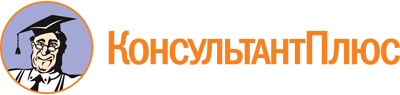 Закон Тульской области от 12.11.2007 N 898-ЗТО
(ред. от 21.12.2022)
"О регулировании отдельных земельных отношений в Тульской области"
(принят Постановлением Тульской областной Думы от 01.11.2007 N 53/2384)Документ предоставлен КонсультантПлюс

www.consultant.ru

Дата сохранения: 12.06.2023
 12 ноября 2007 годаN 898-ЗТОСписок изменяющих документов(в ред. Законов Тульской областиот 18.12.2008 N 1184-ЗТО, от 19.12.2008 N 1209-ЗТО,от 25.07.2009 N 1316-ЗТО, от 25.07.2009 N 1323-ЗТО,от 26.09.2009 N 1326-ЗТО, от 02.12.2009 N 1365-ЗТО,от 30.04.2010 N 1438-ЗТО, от 03.06.2010 N 1447-ЗТО,от 22.07.2010 N 1463-ЗТО, от 07.05.2011 N 1566-ЗТО,от 29.06.2011 N 1586-ЗТО, от 20.07.2011 N 1615-ЗТО,от 20.07.2011 N 1625-ЗТО, от 30.11.2011 N 1670-ЗТО,от 21.12.2011 N 1708-ЗТО, от 04.04.2012 N 1737-ЗТО,от 03.12.2012 N 1843-ЗТО, от 07.02.2013 N 1879-ЗТО,от 10.07.2014 N 2169-ЗТО, от 27.02.2015 N 2257-ЗТО,от 30.03.2017 N 23-ЗТО, от 05.02.2019 N 9-ЗТО,от 30.04.2021 N 36-ЗТО, от 24.09.2021 N 88-ЗТО,от 21.12.2022 N 130-ЗТО)Председатель Тульскойобластной ДумыО.В.ТАТАРИНОВВице-губернаторТульской областиА.Б.КОРАБЛЕВ